Collège des Dominicaines de Notre Dame de la Délivrande – Araya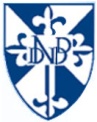 Année scolaire 2019– 2020Chers parents, J’espère que vous allez tous bien ainsi que votre famille et vos proches.Tout d’abord, je tiens à vous remercier pour votre engagement dans l’enseignement à distance. Je comprends que ce n’est pas toujours facile de suivre un enfant au niveau éducatif.Nous avons un peu réduit le travail hebdomadaire. Ainsi, il y a eu une nouvelle répartition des tâches à faire.Je vous suggère de faire un horaire de travail avec votre enfant. Prévoir dans ce programme un temps pour travailler les fiches demandées.Très cordialement,                                                                  La responsable du cycle primaire 								Christiane JABBOUR 								Dimanche 10 mai 2020